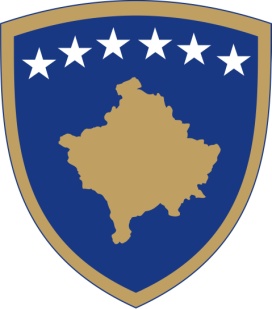 Republika e KosovësRepublika Kosova – Republic of KosovoQeveria - Vlada - GovernmentMinistria e Kulturës, Rinisë dhe SportitMinistarstvo Kulture, Omladine i Sporta – Ministry of Culture, Yoyth and SportsDOKUMENT KONSULTIMI PËR PROJEKTRREGULLOREN Nr. XX/2020 PËR KOMPETENCAT, AUTORIZIMET DHE PROCEDURAT E INSPEKTIMIT DHE TË ANKESAVE TË INSPEKTORATIT TË TRASHËGIMISË KULTUROREPrishtinë, 2020Përmbledhje e shkurtër e Projektrregullores Nr. Xx/2020 për Kompetencat, Autorizimet dhe Procedurat e Inspektimit dhe të Ankesave të Inspektoratit të Trashëgimisë KulturoreMe këtë rregullore përcaktohen kompetencat dhe autorizimet e Inspektoratit të Trashëgimisë Kulturore, procedurat e inspektimit si dhe e drejta e ankimit kundër vendimeve të inspektorëve të trashëgimisë kulturore të Ministrisë së Kulturës, Rinisë dhe Sportit.Qëllimi i konsultimit	Në përputhje me nenin 7 të Rregullores së Punës së Qeverisë së Republikës së Kosovës, Projektrregullorja Nr. Xx/2020 për Kompetencat, Autorizimet dhe Procedurat e Inspektimit dhe të Ankesave të Inspektoratit të Trashëgimisë Kulturore, i është nënshtruar  konsultimeve paraprake brenda institucioneve shtetërore.Përmes konsultimeve publik, organi propozues synon që t’i mundësojë të gjitha palëve të interesit që të kontribuojnë me sugjerimet e tyre për përmirësimin e komunikimit qeveritar me publikun. Pas përmbylljes së procesit të konsultimit, do të analizohen të gjitha kontributet e pranuara dhe mbi bazën e tyre do të bëhen plotësim/ndryshimet e duhura në dokument. Raporti për rezultatet e konsultimeve publike do të jetë i qasshëm sa më shpejt që është e mundur pas përfundimit të konsultimeve dhe  finalizimit të Rregullores.Afati përfundimtar për dorëzimin e përgjigjeveAfati përfundimtar i dorëzimit të kontributit me shkrim në kuadër të procesit të konsultimit për Projektrregulloren Nr. Xx/2020 për Kompetencat, Autorizimet dhe Procedurat e Inspektimit dhe të Ankesave të Inspektoratit të Trashëgimisë Kulturore është deri më datën 05 Nëntor 2020, në orën 16:00. Të gjitha kontributet me shkrim duhet të dorëzohen në formë elektronike në e-mail adresën: bislim.m.bislimi@rks-gov.net, me  titull  Projektrregullore  Nr. Xx/2020   për     Kompetencat, Autorizimet dhe Procedurat e Inspektimit dhe të Ankesave të Inspektoratit të Trashëgimisë Kulturore.Ju lutemi që në kuadër të kontributit tuaj me shkrim, të specifikoni qartë së në çfarë cilësie jeni duke kontribuar në këtë proces konsultimi (p.sh. në cilësi të përfaqësuesit të organizatës, kompanisë, në cilësi individuale, etj.)Komentet nga organizatatJu lutem, që komentet tuaja të ofrohen sipas udhëzimeve të shënuara më poshtë:Emri i organizatës që jep komente:Fushat kryesore të veprimit të organizatës:Informatat e kontaktit të organizatës (adresa, e-mail, telefoni):Data e dërgimit të komenteve: Forma e kontributit është e hapur, mirëpo preferohet që kontributet tuaja t’i përfshini në kuadër të tabelës së bashkëngjitur më poshtë në këtë dokument, e cila përfshin çështjet kyçe të këtij dokumenti.Bashkëngjitur me këtë dokument, do ta gjeni Projektrregullore  Nr. Xx/2020   për     Kompetencat, Autorizimet dhe Procedurat e Inspektimit dhe të Ankesave të Inspektoratit të Trashëgimisë Kulturore.Çështjet kyçeKomente rreth draftit aktualKomente shtesë123